Do Evil Spirits Lurk in Your Home?Come to our Household Hazardous Waste Collection Day on May 2nd.This event is open to Arrowsic, Bath, Dresden, Georgetown, Harpswell, Topsham, West Bath, Wiscasset, & Woolwich Residents.Pre-registration is required: CALL AFTER APRIL 21.  Call the  Landfill at 443-8356 or  Public Works at 443-8357.From the Workbench:From the Garage:From the Yard:This Collection is Operated By: 
Clean Harbors Environmental Services, Inc.From the House:How Can I Safely TransportThese Hazardous Materials???DATE:	Saturday, May 2, 2015		9:00 AM – 1:00 PMPLACE:	 Public Works  Proof of residency will be requiredWhat Not To Bring!!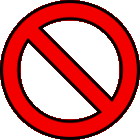 FMI & to Pre-Register Call:	 Landfill or Public Works	443-8356 or 443-8357Also FMI Visit our Website at:www.cityofbath.comOil Based PaintsStains & VarnishesWood Preservatives Paint Strippers/ThinnersSolvent/AdhesivesLighter FluidFiberglass ResinsRubber Cement, Airplane GlueFuels/Gasoline/KeroseneEngine DegreaserBrake/Transmission Fluid AntifreezeCar Wax, PolishesDriveway SealerRoofing TarSwimming Pool ChemicalsInsecticides, FungicidesChemical FertilizersWeed KillersMoth BallsFlea Control ProductsPhoto ChemicalsChemistry SetsFurniture PolishFloor & Metal PolishOven CleanerDrain & Toilet CleanerSpot RemoverRug & Upholstery CleanerLithium/Ni-Cad BatteriesMercury Thermometers•Leave materials in original containers.•Tighten caps and lids.•Sort and pack separately: oil paint, pesticides, and household cleaners.•Pack containers in sturdy upright boxes and pad with newspaper.•NEVER MIX CHEMICALS.•Pack your car and drive directly to the site.•NEVER SMOKE while handling hazardous material.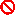 Latex PaintMotor OilEmpty Containers/TrashCommercial or Industrial WasteRadioactive Waste, Smoke DetectorsInfectious & Biological WastesAmmunition, Fireworks, ExplosivesPropane TanksPrescription Medicines/SyringesAsbestos Flashlight/Alkaline BatteriesCar Batteries Fluorescent bulbs55 Gallon Drums of anythingComputers or Televisions